地域安全マップの作成要領効果的な防犯カメラ設置場所(危険箇所)を選定していただくため、地域安全マップを補助 事業応募に必要な書類としていますので、以下の要領により作成をお願いします。地域安全マップについて※【設置理由】だけでなく【危険箇所】の説明も、 必ず 地図に記載してください！※Ｐ４，Ｐ１２参照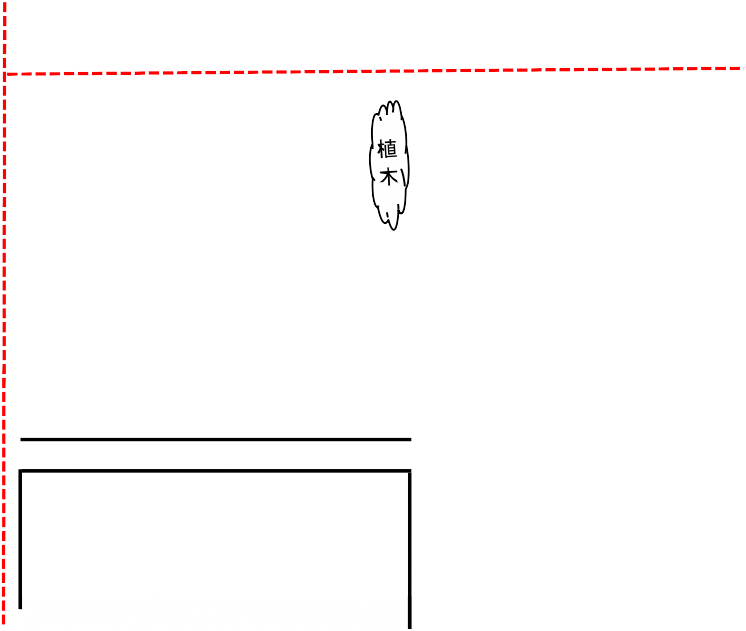 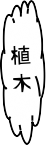 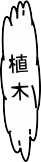 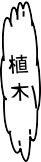 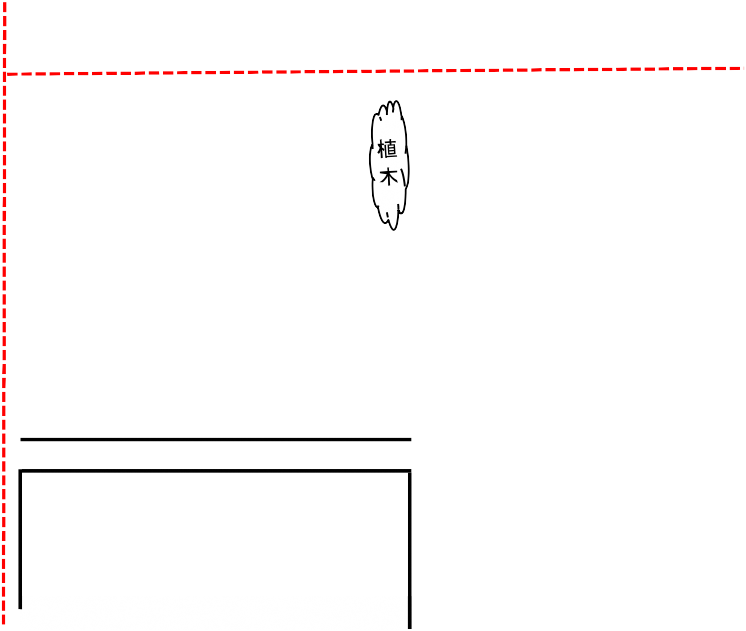 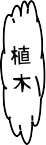 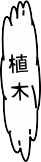 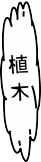 作成要領作成要領危 険 箇 所 の 選定基準①	入りやすい場所(境界がなく誰でも出入りすることができる場所)②	見えにくい場所(周囲からの視線が犯罪者に届きにくい場所)※	危険箇所として選定した理由を地図内又は別紙に記載すること。①	入りやすい場所(境界がなく誰でも出入りすることができる場所)②	見えにくい場所(周囲からの視線が犯罪者に届きにくい場所)※	危険箇所として選定した理由を地図内又は別紙に記載すること。地 図 の 体 裁①	作成方法は、手書きやパソコン使用による作成等、体裁を問わない。①	作成方法は、手書きやパソコン使用による作成等、体裁を問わない。地 図 の 体 裁②	用紙サイズはＡ４又はＡ３とする。②	用紙サイズはＡ４又はＡ３とする。地 図 の 体 裁③	地図の作成範囲は、概ね応募団体の活動範囲とする。③	地図の作成範囲は、概ね応募団体の活動範囲とする。地 図 の 体 裁④	縮尺は、下記検討・調査事項が判読できる程度のものとする。④	縮尺は、下記検討・調査事項が判読できる程度のものとする。地 図 の 体 裁※	地図のコピーや電子地図の印刷を利用する場合は、発行元の許可が必要。※	地図のコピーや電子地図の印刷を利用する場合は、発行元の許可が必要。検 討 ・ 調 査検討・調査事項表示方法検 討 ・ 調 査危険箇所(入りやすい場所、見えにくい場所)塗りつぶし、斜線等で表示事項の例本補助事業での防犯カメラ設置予定場所丸印「●」で表示( 右 記 ゴ シ ッ ク本補助事業での防犯カメラ撮影予定方向矢印「→」で表示表 記の事 項は必小学校等の通学路点線「…」で表示須項目)｢子どもを守る 110 番の家･店」の設置場所バツ印「×」で表示須項目)既設防犯カメラの設置場所三角印「△」で表示１地域安全マップとは何で すか。地域の通学路や公園などを点検して、犯罪が起こりやすい場 所(危険箇所)をマップ上に表したものです。２だれがマップを作成する のですか。応募団体が、団体内や地域の方々と検討のうえ作成してくだ さい。３どこを点検するのですか。目視可能な公共の場所に限ります。個人の住宅などの私的な 場所は、プライバシーの侵害になるので対象外とします。４マップ上に何を記載する のですか。犯罪が起こりやすい場所(危険箇所)を記載します。４マップ上に何を記載する のですか。危険箇所を中心に、今回設置したい防犯カメラの設置場所や、 通学路、既設防犯カメラ、110 番の家・店等を記載し、どこに４マップ上に何を記載する のですか。防犯カメラを設置するかご検討ください。５危険箇所とは何ですか。｢入りやすい場所｣、｢見えにくい場所｣を判断基準として、該 当する場所を犯罪が起こりやすい｢危険箇所｣とします。６「入りやすい場所」とは、 どのような場所ですか。境界等が設けられておらず、６「入りやすい場所」とは、 どのような場所ですか。○	犯罪を実行しようとする者が、簡単に怪しまれること６「入りやすい場所」とは、 どのような場所ですか。なく被害者や犯行場所に近づける場所○	邪魔になるものがなく、簡単に犯罪を実行できる場所６「入りやすい場所」とは、 どのような場所ですか。○	犯行後すぐに逃げることができる場所６「入りやすい場所」とは、 どのような場所ですか。のことで、道路、路地、公園等があります。７「見えにくい場所」とは、 どのような場所ですか。周囲からの視線が届きにくく、７「見えにくい場所」とは、 どのような場所ですか。○	助けを求めても誰からも助けてもらえそうにない場所７「見えにくい場所」とは、 どのような場所ですか。○	警察に通報されるおそれが少ない場所 のことで、トンネル、地下通路、路地、樹木に囲まれた公園 等があります。このほかに、人通りがあっても、７「見えにくい場所」とは、 どのような場所ですか。○	見て見ぬふりをされそうな場所７「見えにくい場所」とは、 どのような場所ですか。として、駅前広場、落書きが放置された場所等があります。８どうやって作ればよいの ですか。カメラの設置予定場所、撮影予定方向、危険箇所等の検討結８どうやって作ればよいの ですか。果を示すものであれば、手書きやパソコン利用など、体裁は 問いません。８どうやって作ればよいの ですか。ただし、用紙サイズはＡ３又はＡ４としてください。９地図のコピーに書き込み したものは地域安全マッ プとして提出できますか。著作権を有する地図発行元の許可が必要です。 なお、国土地理院の地図(インターネットの検索サイトで｢地 理院地図｣を検索)を利用して作成した地域安全マップを補助 事業の関係書類として添付する場合は、許可は不要です。10複数箇所応募の場合、マッ複数の危険箇所と防犯カメラの設置予定場所の記入があれ10プは複数枚必要ですか。ば、１枚のマップでもかまいません。記載例	地域安全マップ（	○○年○○月○○日	△△自治会作成）記載例	地域安全マップ（	○○年○○月○○日	△△自治会作成）記載例	地域安全マップ（	○○年○○月○○日	△△自治会作成）記載例	地域安全マップ（	○○年○○月○○日	△△自治会作成）駅前広場×（例１）【設置理由】△人通りは多いが、危険箇所であるため、防犯カメラの設置が必要【危険箇所】○○小学校○入りやすい場所フェンスがなく、誰でも侵入可能○見えにくい場所駅前で無関心な人が多く、見て見ぬふりをされる×（例２）【設置理由】通学路に見通しが悪い場所があり、危険箇所であるため、防犯カメラの設置が必要【危険箇所】路 地○入りやすい場所ガードレールがなく、誰でも容易に入ることができる（例３）○見えにくい場所【設置理由】周囲が高い壁に囲まれ見通しが悪い周囲に防犯カメラの設置がなく、危険箇所で周囲に防犯カメラの設置がなく、危険箇所であるため、防犯カメラの設置が必要【危険箇所】○入りやすい場所侵入口がいくつもあり、誰でも容易に入侵入口がいくつもあり、誰でも容易に入ることができる○見えにくい場所細い路地で人目につきにくい○○公園（例４）【設置理由】通学路に近く、児童が危険箇所に連れ込ま通学路に近く、児童が危険箇所に連れ込まれやすいため、防犯カメラの設置が必要れやすいため、防犯カメラの設置が必要【危険箇所】○入りやすい場所塀がなくどこからでも侵入が可能塀がなくどこからでも侵入が可能○見えにくい場所植木の葉が生い茂り、目隠しとなって見通しが悪い	×至○○中学校【記載する項目】	※  以 下 の 項 目 を 地 図 に 書 き 込 ん で く だ さ い 。 【記載する項目】	※  以 下 の 項 目 を 地 図 に 書 き 込 ん で く だ さ い 。 【記載する項目】	※  以 下 の 項 目 を 地 図 に 書 き 込 ん で く だ さ い 。 【記載する項目】	※  以 下 の 項 目 を 地 図 に 書 き 込 ん で く だ さ い 。 ●	補助事業での防犯カメラ設置場所	×	子どもを守る１１0番の家・店●	補助事業での防犯カメラ設置場所	×	子どもを守る１１0番の家・店●	補助事業での防犯カメラ設置場所	×	子どもを守る１１0番の家・店●	補助事業での防犯カメラ設置場所	×	子どもを守る１１0番の家・店→	防犯カメラの撮影方向	△	既に設置されている防犯カメラ→	防犯カメラの撮影方向	△	既に設置されている防犯カメラ→	防犯カメラの撮影方向	△	既に設置されている防犯カメラ→	防犯カメラの撮影方向	△	既に設置されている防犯カメラ危険箇所	学校の通学路(※学校の位置も記載してください）危険箇所	学校の通学路(※学校の位置も記載してください）危険箇所	学校の通学路(※学校の位置も記載してください）危険箇所	学校の通学路(※学校の位置も記載してください）【設置理由】及び【危険箇所】の説明（例１～４参照）【設置理由】及び【危険箇所】の説明（例１～４参照）【設置理由】及び【危険箇所】の説明（例１～４参照）【設置理由】及び【危険箇所】の説明（例１～４参照）地域安全マップ（	年	月	日	自治会作成）【記載する項目】	※ 最低限、以下の項目をすべて地図に書き込んでください。●	～ 補助事業での防犯カメラ設置場所	× ～ 子どもを守る１１0番の家・店→	～ 防犯カメラの撮影方向	△  ～ 既に設置されている防犯カメラ～ 危険箇所	～ 学校の通学路(※学校の位置も記載してください）【設置理由】及び【危険箇所】の説明（例１～４参照）